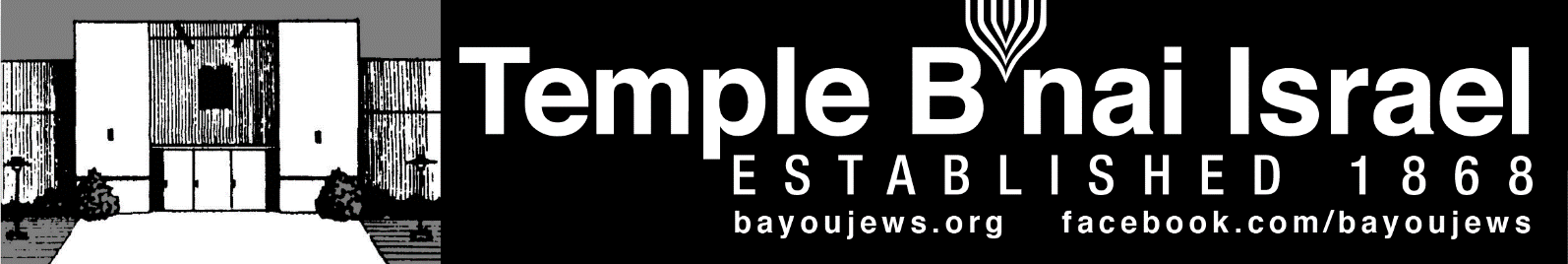 August 2022Av 4, 5782 – Elul 4, 5782____________________________________________________________________________________________________________________________________________________________RABBI JUDY’S MESSAGEBob and I have just returned from an incredible adventure visiting five countries (Italy, Greece, Albania, Montenegro and Croatia) and over sixteen cities.  We visited the Great Synagogue in Rome and smaller synagogues with smaller Jewish communities or former Jewish communities in Albania, Corfu, Dubrovnik, Split and Zagreb.  There was evidence of Jews in Split, Croatia as far back as the 4th century.  It was not a vacation, but an incredible adventure where we saw so much beauty and walked between 10,000 and 20,000 steps a day!It is good to be back home and I look forward to seeing you the weekend of August 19-20.  This will a special weekend for our congregation.  On Friday night, August 19, we will welcome five new Jews into our midst.  Ryan-Elise Coen, Jarmarus Jefferson, Sable Jefferson, Annabelle Navarro, and Don Smith have been studying with me for the past year, and having met all the requirements for conversion, they are now ready to become members of our Jewish faith.  I hope you will join us at Temple at 6 pm as we witness their sacred conversion and celebrate with them.We will have Shabbat Mishpochah on Saturday at 9:30 am in the sanctuary and Torah Study in the library at 11 am.If you need to schedule a visit with me, please contact me in advance.  I will be coming in on Thursday, August 18 so I will have a little more time to spend.Looking ahead, our congregation will celebrate another special occasion on Friday evening, September 2 and Saturday morning, September 3 as Jack Johnson (son of Allison Dalton) is called to the Torah as a Bar Mitzvah.  It has been thirteen years since our congregation last celebrated a B’Mitzvah so this will truly be an event to celebrate in the life of our congregation.  Jack has been studying diligently with both Rabbi Jana and me for the past year in preparation for this lifecycle event.  We hope you will join us to celebrate with his family as we welcome Jack to take his place amongst our Jewish people.Rabbi Judy~~~~~~~~~~~~~~~~~~~~~~~~~~~~~~~~~~~~~~~~~~~~~~~~~~~~~~~~~~~~~SERVICE SCHEDULEAugust 5th              			Mike Rhymes   	August 12th  	                	    	Deb Roa August 19th  	      			Rabbi Judy  	August 26th      			Alan BarthServices will be held in person at the Temple, as well as live streamed through our website, www.bayoujews.org, unless otherwise noted.Lay leaders are subject to change. ~~~~~~~~~~~~~~~~~~~~~~~~~~~~~~~~~~~~~~~~~~~~~~~~~~~~~~~~~~~~~PRESIDENT’S MESSAGEWe appreciate everyone’s donations of can goods for local homeless veterans and box fans for the Ouachita Senior Citizen Center. What a great mitzvah for our local community.  I hope you take the opportunity to attend the Zoom concert Lapidus & Myles on August 11 at 7 pm.  Contact the office for the Zoom link.  If you do not have internet access and would like to attend the concert, please contact the office and Shirley will arrange to stream it at the office.We are looking forward to welcoming the new conversion class into our faith.  Please try to come to the celebration on August 19 and meet our converts. Don’t forget to introduce yourself to them.   We are excited to have Jack Johnson being called to the Torah as a Bar Mitzvah on September 3rd at 10:30 am.  If you can’t make it to the Bar Mitzvah, please come to the oneg on September 2nd to meet and congratulate Jack.We are beginning preparations for the High Holy Days. If you have any input on how to make the HHDs more meaningful, please contact me, Rabbi Judy, or Mike Rhymes.Gay Nell Barth, President               ~~~~~~~~~~~~~~~~~~~~~~~~~~~~~~~~~~~~~~~~~~~~~~~~~~~~~~~~~~~~~~~~~~~~~~~~~~~~~~~~~~~~~~~~~~~~~~~~~~~~~~~~~~~~~~~~~~~~~~~~~~YAHRZEITAUGUST 5TH 	Melvin Greenblatt					Ruth Zipkes	Ben Glazer			1-1			Henry Gerson Marks	Harry S. Roby					Arthur Brueck		5-18	Nathan J. Laudenheimer	5-12AUGUST 12TH Ernest Blumenthal					Moses KaplanLeo OppenheimerAUGUST 19TH 	Linda Leibowitz		5-3	 		Celia Cohen Flemin	Arthur Marcus					Mollie Froug	Augusta Cahn		6-5			Elliot MarcusAUGUST 26TH 	Irving Leeibowitz		5-1			Max Roby	Hilda Bodan						Bertha MarxAUGUST 31ST 	Jonathan Brian Cohen	4-17			Abe TemersonThe numbers following a name are the location of their plaque on the Memorial Board in the Foyer.  The first number represents the column. The second number represents the position in the column. ~~~~~~~~~~~~~~~~~~~~~~~~~~~~~~~~~~~~~~~~~~~~~~~~~~~~~~~~~~~~~DONATIONSIn Memory of Rita BlumenthalArchives FundRichard & Janet Shackelford~~~~~~~~~~~~~~~~~~~~~~~~~~~~~~~~~~~~~~~~~~~~~~~~~~~~~~~~~~~~~~~~~~~~~~~~~~~~~~~~~~~~~~~~~~~~~~~~~~~~~~~~~~~~~~~~~~~~~~~~~~RITUAL AND WORSHIPI would like to thank Sandra Blate and Deb Roa for leading services and Allison Dalton for leading our responsive readings in July.   We have been the offered the opportunity to partner with the ISJL to provide a free live concert on Zoom. Lupidus and Myles will be performing on August 11, at 7 pm central time.  If you would like to watch this concert from the comfort of your home, please contact the office for the Zoom link.  If you don’t have internet access and would like to attend the concert, please contact the office and Shirley will arrange to stream it at the Temple.We are starting our preparation for High Holy Days (September 25 and October 4). We will be contact you to participate in the service during the next couple of months.  If you would like to volunteer to be part of the service, you don’t have to wait for us to contact you.  Just contact me or Shirley. Mike Rhymes, Chair    ~~~~~~~~~~~~~~~~~~~~~~~~~~~~~~~~~~~~~~~~~~~~~~~~~~~~~~~~~~~~~ NEW CONVERSION CLASS STARTING SOONRabbi Judy will be starting a new conversion class in the next few months.  The class will be taught online using the Zoom platform.  We recently received a grant to help with the expenses of this class and text books and activity kits will be provided to those in the class free of charge thanks to the generosity of the National Center to Encourage Judaism.  There are already a couple of people signed up to take this year long course of study.  We will meet once a month on Zoom usually on a Sunday morning.  If you or someone you know is interested in converting to Judaism, please have them contact the Temple or Rabbi Judy ASAP so we can include them in this class.  ~~~~~~~~~~~~~~~~~~~~~~~~~~~~~~~~~~~~~~~~~~~~~~~~~~~~~~~~~~~~~~~~~~~~~~~~~~~~~~~~~~~~~~~~~~~~~~~~~~~~~~~~~~~~~~~~~~~~~~~~~~CONGRATULATIONSHAPPY ANNIVERSARYAlan & Gay Nell Barth				August 5th   			44 yearsDon & Judy Marx					August 8th    	    		57 yearsJackie & Diane Rosenberg			August 9th 	 		39 yearsRon & Sandra Blate				August 12th 			60 yearsJoseph & Sharon Hakim				August 15th 			41 years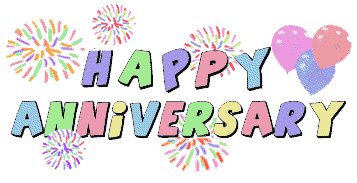 HAPPY BIRTHDAYMorris Mintz – August 1st   		 	Charles Masur – August 2ndSamuel Allen – August 2nd (9 years)		Chris Colbert – August 2nd     Joseph Hakim – August (10 years)  		Jack Johnson – August 6th (15 years) Jacob Willitt – August 6th 			S. J. Shlosman – August 7th    Jack Hakim – August 10th  			Don Laudenheimer – August 12th  Philip Roby – August 14th  			Penny Hakim – August 15th  Herman Rosenberg – August 26th 		Allison Dalton – August 27th  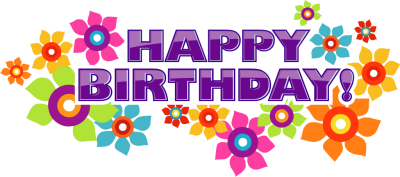 ~~~~~~~~~~~~~~~~~~~~~~~~~~~~~~~~~~~~~~~~~~~~~~~~~~~~~~~~~~~~~~~~~~~~~~~~~~~~~~~~~~~~~~~~~~~~~~~~~~~~~~~~~~~~~~~~~~~~~~~~~~  Ezra Scherrer, our B’al T’kiah (shofar blower) is now a Program Associate with the Institute of Southern Jewish Life (ISJL) in Jackson.  Ezra will serve in this position until 2024 and, who knows, we might just see him on a visit.  We are proud of you, Ezra!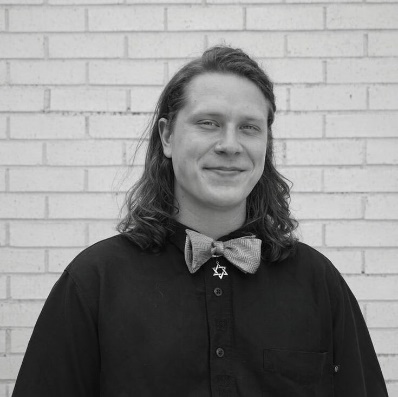 ~~~~~~~~~~~~~~~~~~~~~~~~~~~~~~~~~~~~~~~~~~~~~~~~~~~~~~~~~~~~~ARCHIVES/MUSEUM NEWSI participated in the Directors Passport Camp in July. I partnered with the Children’s Museum and made a presentation on Iran, Purim, and hamanstachen. The children had fun learning how to make a triangle out of a circle. The ladies who run the museum were fascinated and so excited watching the demonstration on making hamanstachen they made some themselves.Also in July, I gave a guided tour of the Precious Legacy Museum and the Temple to a group of 18 retirees from Lee Joyner United Methodist Church. The feedback was very positive. Since May 81 people have toured our museum.The Gourmet Cooking School Class which was postponed in July has been rescheduled for October.  The exact date is still to be determined. Some time ago I provided information on our 2ne temple building to the College of Charleston Jewish Studies for their virtual exhibit Synagogues of the South. The exhibit studies and describes the different types of architecture used by the Jewish communities in the early 20th century. The images of the synagogues are from postcards.  Here is the link that will take you directly to our synagogue, but feel free to browse the entire exhibit. https://synagoguesofthesouth.cofc.edu/synagogues/monroe-la-bnai-israel-bene-israel-1917/. Did you ever think our Precious Legacy Museum would get us national recognition!?!Sandra Blate~~~~~~~~~~~~~~~~~~~~~~~~~~~~~~~~~~~~~~~~~~~~~~~~~~~~~~~~~~~~~~~~~~~~~~~~~~~~~~~~~~~~~~~~~~~~~~~~~~~~~~~~~~~~~~~~~~~~~~~~~~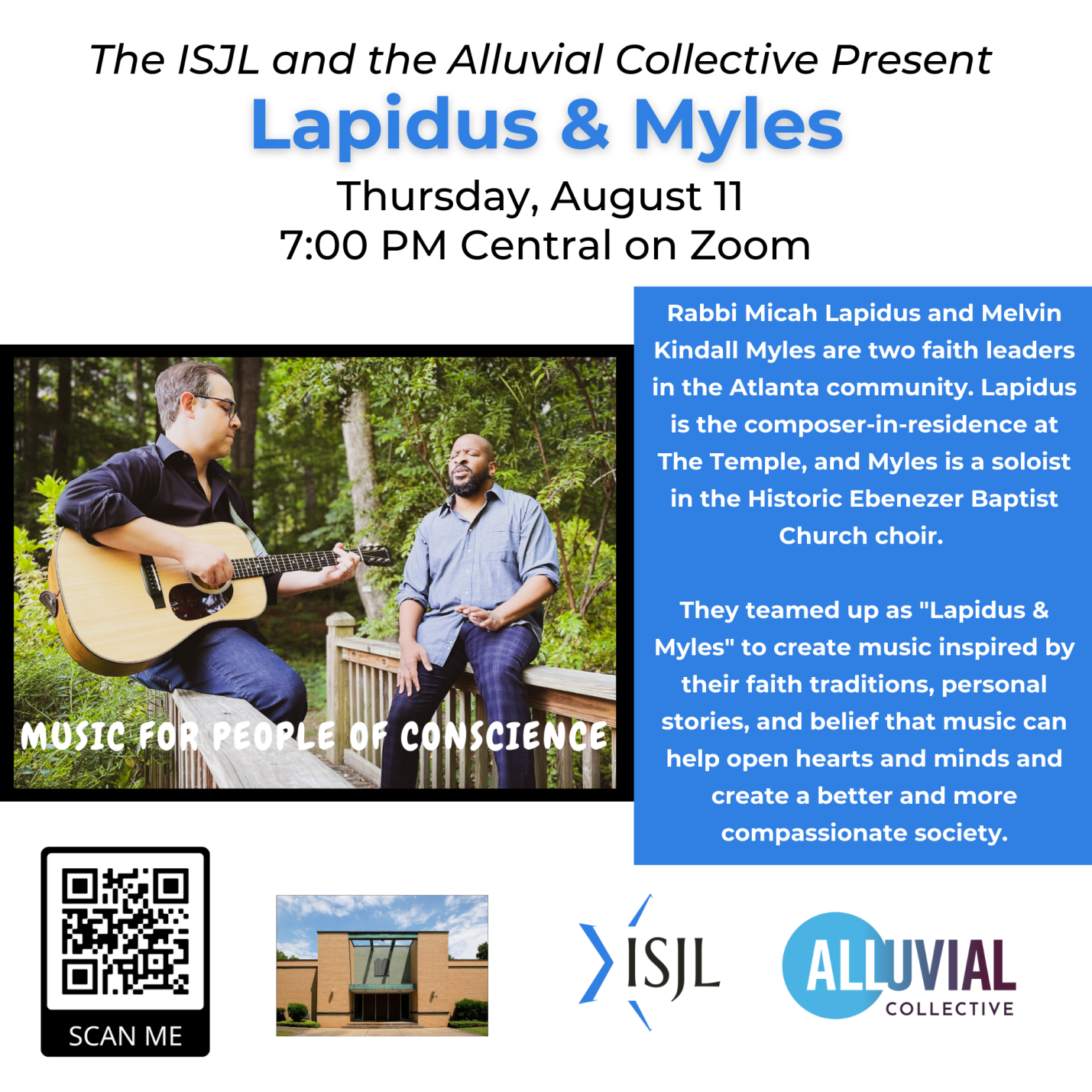 If  you would like to watch this concert from the comfort of your home, please contact the office for the Zoom link.  If you do not have internet access, contact Shirley and she will stream it from the Temple.~~~~~~~~~~~~~~~~~~~~~~~~~~~~~~~~~~~~~~~~~~~~~~~~~~~~~~~~~~~~~Dear Fellow Congregants,In 1992, the Board of Trustees established the tradition of publishing a Book of Remembranceto be distributed on Yom Kippur.  With your help, this simple dignified means of honoring the memory of our beloved departed will once again become part of our memorial service on Yom Kippur.  The book will be distributed at the Yizkor Service on the afternoon of Yom Kippur.To have the names of your cherished departed included in the Book Of Remembrance,please fill out this page and return to the Temple office no later than September 1, 2022.  It is also a tradition to honor the memories of our loved ones with a special Yizkor donation to the Temple.  Let the memories of our past help provide for our future.L’shanah tovah!Gay Nell Barth, President_______________________________________________________________Please include the names listed below in Temple B’nai Israel’s Book of Remembrance.I have enclosed a Yizkor donation of_____$10_____$20_____$50_____$100____other.Remembered By: ________________________________________________________Names (please print)________________________________	___________________________________________________________________	___________________________________________________________________	___________________________________________________________________	___________________________________________________________________	___________________________________________________________________	___________________________________